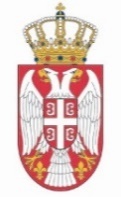 REPUBLIKA SRBIJANARODNA SKUPŠTINAOdbor za dijasporu i Srbe u regionu 09 Broj: 06-2/136-2228. oktobar 2022. godineB e o g r a dZ A P I S N I KDRUGE SEDNICE ODBORA ZA DIJASPORU I SRBE U REGIONU, ODRŽANE 17. OKTOBRA 2022. GODINESednica je počela u 15,00 časova. Sednici je predsedavala Milica Đurđević Stamenkovski, predsednica Odbora.            Sednici su prisustvovali članovi Odbora: Milimir Vujadinović, Sanja Lakić, Miodrag Linta, Dušan Marić, Aleksandar Čotrić, Rodoljub Stanimirović, Radovan Tvrdišić, Nikola Bokan, Jelena Milošević, Dušan Radosavljević, mr Ivan Kostić.             Sednici su prisustvovovali i Zoltan Dani, zamenik odsutnog člana Igora Braunovića, Jelisaveta Veljković, zamenica odsutnog člana Momčila Vuksanovića i Sanja Jefić Branković, zamenica odsutne članice Jasmine Karanac.             Sednici nije prisustvovao član Odbora Stefan Jovanović.            Osim narodnih poslanika, sednici su prisustvovali Dejan Drakulić, predsednik Zajedničkog veća Opština, Vukovar, Srđan Kolar, zamenik gradonačelnika Vukovara, episkop osečkopoljski i baranjski gospodin Heruvim, iz Uprave za saradnju sa dijasporom i Srbima u regionu: Arno Gujon, direktor Uprave, Nikolina Milatović Popović, v.d. pomoćnika direktora, Sektor za praćenje i unapređenje položaja Srba u regionu, Olga Milojević, v.d. pomoćnika direktora, Sektor za saradnju s dijasporom i Srbima u regionu, unapređenje kulturnih, prosvetno – obrazovnih i drugih vidova saradnje, Đorđe Aleksić i Stefan Morović, kao i Duško Ćutilo, direktor Fonda za izbegla, raseljena lica  i za saradnju sa Srbima u regionu AP Vojvodina, i Savo Štrbac, predsednik Dokumentaciono-informacionog centra „Veritas“. 	Otvarajući sednicu, predsednica Odbora Milica Đurđević Stamenkovski konstatovala je da je u sali prisutno 15 članova i da postoji kvorum za odlučivanje.	Na predlog predsednika, Odbor je jednoglasno (15 „za“) usvojio sledećiD n e v n i   r e d:- Usvajanje zapisnika Prve sednice Odbora za dijasporu i Srbe u regionu	1. Položaj srpske zajednice u Republici Hrvatskoj sa posebnim osvrtom na rezultate popisa stanovništva u Vukovaru,    	2. R a z n o.Pre prelaska na prvu tačku utvrđenog dnevnog reda Odbor je jednoglasno (15 „za“) usvojio zapisnik prve sednice Odbora. Nakon toga, Odbor je jednoglasno (15 „za“) usvojio predlog predsednika Odbora da se u skladu sa članom 81. stav 4. Poslovnika Narodne skupštine donese zaključak da sve sednice Odbora budu tonski snimane, odnosno da se tonski snimci sednica obrađuju, kako bi bili sastavni delovi zapisnika sednica s obzirom na značaj tema koje se obrađuju na sednicama Odbora. Zaključak Odbora će biti dostavljen generalnom sekretaru Narodne skupštine. Prva tačka dnevnog reda – Položaj srpske zajednice u Republici Hrvatskoj sa posebnim osvrtom na rezultate popisa stanovništva u Vukovaru.Predsednica Odbora Milica Đurđević Stamenkovski istakla je značaj održavanja Druge sednice Odbora za dijasporu i Srbe u regionu koja je posvećena Srbima u Republici Hrvatskoj zbog potrebe da svi prisutni budu informisani o onome što se događa u Republici Hrvatskoj, o mogućim reperkusijama koje bi se mogle ispoljiti nakon objavljivanja rezultata popisa. Naglasila je da namera Odbora nije da teškim rečima dodatno usložnjava poziciju Srba u Hrvatskoj, već da ih razume i da pokuša da zajednički pronađu rešenje, uzimajući u obzir i komparativna iskustva, što je, po njenom uverenju najbolji metod za uspostavljanje kvalitetnijih odnosa sa Republikom Hrvatskom. Predsednica je navela da je srpsko društvo dalo kvalitetan primer kako treba postupati kada su prava nacionalnih manjina i nacionalnih zajednica na dnevnom redu, kako treba uvažiti različitosti, ne vršiti diskriminaciju i svima omogućiti ono što je neophodno, a to je zagarantovan jezik i pismo, učenje maternjeg jezika u školama kao i sve ono što podstiče očuvanje nacionalnih identiteta, kulture i tradicije a što čini srpsko društvo bogatim kao društvo koje uvažava različitosti i poštuje sve građane koji nisu srpske nacionalnosti, ali koji jesu državljani Srbije i koji poštuju zemlju u kojoj žive. Izrazila je i mišljenje da Republika Hrvatska treba da sledi primer Srbije, kao i da u 21. veku bilo kakve kvote ne smeju biti kriterijumi za poštovanje osnovnih ljudskih i manjinskih prava. Izrazila je zabrinutost zbog rezultata popisa u Republici Hrvatskoj i naglasila da hrvatsko društvo generalno ima manje stanovnika, nego na predhodnom popisu iz 2011. godine, te da je za taj pad vidljiv i kod stanovništva srpskog porekla. Predsednica Odbora napomenula je da je dobro da se na sednici Odbora otvori diskusija o uzrocima tako velikog pada broja stanovnika Hrvatske koji su se na popisu izjasnili  kao pripadnici srpske zajednice u Republici Hrvatskoj, i  naglasila da država Srbija može dati doprinos kako bi se to korigovalo u budućnosti. U daljem obraćanju, predsednica je upoznala članove Odbora o svojim aktivnostima između dva odbora. Dejan Drakulić, predsednik Zajedničkog veća opština Vukovar upoznao je prisutne sa dešavanjima u Republici Hrvatskoj između dva popisa, i naveo podatke o broju Srba iz ranijih popisa 2001. i 2011. godine. Naglasio je da je i tada bilo nepravilnosti u popisu stanovništva. Drakulić je prisutne upoznao sa problemima sa kojima se srpska zajednica susretala u periodu pre popisa kao i tokom samog popisa, kao i sa aktivnostima koje je u tom periodu preduzimalo Zajedničko veće opština. Što se ovogodišnjih rezultata popisa tiče istakao je da je u četiri županije došlo do značajnog pada broja pripadnika srpske zajednice zbog čega su izgubili određena prava, odnosno pravo na zamenika župana. Naveo je da su to Bjelovarsko-bilogorska županija, Primorsko-goranska županija, Virovitičko-podravska županija i Požeško-slavonska županija, i istakao da je i u samom Pakracu zbog rezultata popisa izgubljeno pravo na izbor zamenika gradonačelnika. Istakao je da je veoma značajno ostvariti intenzivniju saradnju sa Republikom Srbijom, pre svega ekonomsku, kako bi se smanjilo iseljavanje Srba iz istočne Hrvatske. Ukazao je da kada je u pitanju grad Vukovar, pad broja pripadnika srpske zajednice nije uticao na pravo na izbor zamenika gradonačelnika, ali da će u svim  jedinicama lokalne samouprave u navedenim županijama taj pad tek na narednim izborima uticati na smanjenje broja odbornika, odnosno gradskih, opštinskih većnika u skupštinama jedinica lokalne i regionalne samouprave, s obzirom da se po Ustavnom zakonu o pravima nacionalnih manjina pred svake izbore usklađuje broj pripadnika nacionalne manjine sa podacima dobijenim na poslednjem popisu stanovništva. Srđan Kolar, zamenik gradonačelnika Vukovara, naveo je neke od razloga koji su uticali na rezultate popisa i istakao da su vršeni veliki pritisci na pripadnike srpske zajednice, da je bilo ekonomskih migracija, kao i da su mladi otišli iz Vukovara, i ne samo iz Vukovara, već iz cele Republike Hrvatske, otvaranjem vrata EU. Naglasio je da su pripadnici srpske zajednice zastrašivani. Takođe je istakao problem  roditelja koji nisu mogli da popišu svoju decu koja su se u tom trenutku nalazila van Vukovara. Ukazao je na medijski pritisak koji postoji u Hrvatskoj kao važan faktor koji je uticao na rezultate popisa stanovništva. Kolar je napomenuo da će srpska zajednica u Skupštini Vukovara izgubiti pravo na dvojezičnost, odnosno, da neće dobijati materijale na srpskom jeziku i pismu.	Episkop osiječkopoljski i baranjski gospodin Heruvim istakao je važnost ovakvih sastanaka koji doprinose boljoj informisanosti matične države o položaju srpske zajednice u Republici Hrvatskoj. Osvrnuo se na nekoliko aspekata koji su doprineli sadašnjem položaju i statističkom stanju srpske zajednice u Republici Hrvatskoj. Kao važne aspekte istakao je rat 1991. godine kao i operacije hrvatske vojske „Bljesak“ i „Oluju“, i naveo probleme sa kojima se srpska zajednica susretala i susreće i danas u Republici Hrvatskoj, pre svega imovinsko-pravne probleme za čije rešavanje Republika Hrvatska nije imala razumevanja, zatim pitanje prebivališta zbog koga  je veliki broj pripadnika srpske zajednice izgubio pravo na lične karte i na državljanstvo zbog čega su izbrisani iz opšteg statusa građana Republike Hrvatske. Takođe je istakao i demografski razlog, odnosno veliki mortalitet u odnosu na natalitet kod pripadnika srpske zajednice, kao i problem školstva u Republici Hrvatskoj. Gospodin Heruvim naglasio je da se narod boji da se izjasni da je pravoslavni Srbin i da govori srpskim jezikom, kao i da sve druge zajednice u Republici Hrvatskoj imaju bolji položaj nego što ima srpska zajednica. 	Direktor Uprave za saradnju sa dijasporom i Srbima u regionu Arno Gujon naveo je da bi se demografskim proučavanjem rezultata popisa iz 2011. godine i 2021. godine u Hrvatskoj, a da se pri tome ne zna ništa o našem regionu došlo do zaključka da se u Hrvatskoj dogodio rat jer za deset godina ima 413 hiljada stanovnika manje, odnosno  Hrvatska je u ovom periodu izgubila 10% stanovništva. U Vukovarsko-sremskoj županiji čak 20%, u Sisačko-moslovačkoj županiji 19%, u Požeško-slavonskoj županiji 18%, a u Brodsko-bosanskoj skoro 18%. Poređenja radi 10% manje stanovništva je procenat ljudskih gubitaka poražene Nemačke nakon Drugog svetskog rata, i tih 10% je duplo više od francuskih gubitaka u Prvom svetskom ratu. Ukazao je da današnja Hrvatska  može da bude ogledalo naše demografske budućnosti u slučaju da  Srbija uđe u EU nepripremljena i odgovornost je svih nas da se to ne dogodi. Gujon je naveo da Uprava za saradnju sa dijasporom i Srbima u regionu najviše radi upravo na očuvanju identiteta i jezika srpskog naroda gde god da živi zato što je to neophodan uslov za povratak. Takođe, pomenuo je da su danas Srbi u Hrvatskoj svedeni na nivo statističke greške od 3,2%, i da ih prema poslednjem popisu ima 123 hiljade. Istakao je probleme srpske zajednice u Hrvatskoj, pre svega diskriminaciju kroz učenje jezika, kroz zapošljavanje, kao i nasilje jer u proseku na godišnjem nivou ima 300 napada na Srbe u Hrvatskoj, što je tri puta više od broja napada na Srbe na Kosovu i Metohiji koji su ipak najviše diskriminisani u Evropi. Direktor Uprave istakao je da Uprava za saradnju sa dijasporom i Srbima u regionu prati i temeljno izveštava o položaju Srba u regionu i samim tim u Hrvatskoj, u okviru bilateralnih i multilateralnih mehanizama, zatim da finansira projekte preko konkursa. Istakao je da je prethodne dve godine finansirano u Hrvatskoj 37 projekata u iznosu od 100 hiljada evra, što je samo deo onoga što Vlada Srbije finansira u Hrvatskoj, i naveo da je samo u periodu od 2014. do 2020. godine Srbija dala skoro šest miliona evra za Srbe u Hrvatskoj, od čega je dobar deo bio namenjen i Srpskoj pravoslavnoj crkvi koja je u Hrvatskoj, kao u svim zemljama gde živi srpski narod, stub naroda i mesto gde se svi okupljaju. Gujon je naglasio da je ipak najteži deo posla i najveća odgovornost na zvaničnim predstavnicima Srba u Hrvatskoj, pogotovo u velikim gradovima, koji moraju da nađu način da žive i sarađuju sa Hrvatima, ali da ta saradnja ne vodi ka asimilaciji.	Duško Ćutilo, Direktor Fonda za izbegla i raseljena lica i za saradnju sa Srbima u regionu AP Vojvodine, upoznao je prisutne sa aktivnostima Fonda na prostoru Republike Hrvatske u prethodnom periodu, i posebno pomenuo nekoliko programa i javnih konkursa koje su realizovali kao i onih sa čijom realizacijom će se nastaviti.	Savo Štrbac, predsednik Dokumentaciono-informacionog centra „Veritas“  istakao je činjenicu da u Hrvatskoj još od početka devedesetih traju procesi kao što su pohrvaćenje i pokatoličenje kao i da je „magična“ cifra koju su zacrtali tadašnji hrvatski poglavari bila projektovana na 3% Srba, i naglasio da bi se to na popisu iz 2021. godine i desilo da nije došlo do velikih migracija hrvatskog stanovništva u zemlje Evropske unije u ovoj poslednjoj dekadi, između dva poslednja popisa, zbog čega smo sada  na 3,20% Srba u ukupnoj populaciji Republike Hrvatske. Štrbac je izneo podatak da se zbog procesa za ratne zločine u Hrvatsku ne sme da vrati ili ne želi da se vrati oko 100 hiljada radno sposobnih Srba. Pomenuo je pojavu tzv. tihog egzodusa, od kada je Hrvatska ušla u EU, a to je činjenica da je na jednog povratnika iz Srbije, iz Hrvatske prema Srbiji odlazilo čak šest osoba. Štrbac je u daljem obraćanju prisutne upoznao sa problemima sa kojima se susreću pripadnici srpske zajednice optuženi za ratne zločine u Hrvatskoj i predložio da Odbor za dijasporu i Srbe u regionu uputi zahtev Ministarstvu pravde da osnuje kancelariju za pravnu pomoć prognanim licima. Takođe je pomenuo da se samo trećina Srba koja se popisala na ovom popisu, izjasnila da im je maternji jezik srpski, a jedan od identititeta svake nacije, svake zajednice  jeste na prvom mestu jezik. 	Predsednica se govornicima zahvalila na izlaganjima i navela da treba razmotriti upućivanje navedenog predloga Odboru za pravosuđe, kako bi se obnovila inicijativa koja je već razmatrana u okviru Ministarstva pravde. Milimir Vujadinović, zamenik predsednika Odbora naglasio je da je položaj Srba u Republici Hrvatskoj i BiH skoro identičan i naveo da problemi srpskog naroda na tim prostorima počinju još od Austougarske monarhije, preko Pavelićeve Hrvatske i da traju sve do danas. Zamenik predsednika Odbora dao je primer  Grada Subotice gde je na popisu iz 1910. godine bilo 94.610 stanovnika od kojih se samo 39 izjasnilo da govori hrvatskim jezikom. Na popisu iz 2011. godine Subotica je imala 141 hiljada stanovnika, od kojih se 14 hiljada izjasnilo da govori hrvatskim jezikom. Milimir Vujadinović je tom prilikom napomenuo da je situacija u Hrvatskoj potpuno suprotna kada je u pitanju srpska zajednica. Na popisu u Hrvatskoj, izuzevši Istru, Dalmaciju, Međimurje, Baranju, iz 1910. godine, bilo je 26% popisanih Srba a na popisu iz 2011. godine na tom području ima samo 4% popisanih Srba. Zamenik predsednika Odbora rekao je da se od Republike Hrvatske ništa ne zahteva, osim stroge primene Ustava i zakona Republike Hrvatske. Milimir Vujadinović je izneo niz problema sa kojima se srpska zajednica susreće u Republici Hrvatskoj, gde je posebno izdvojio predlog da se nacionalnim manjinama, i time srpskoj zajednici, oduzme pravo glasa u parlamentu kada je u pitanju izglasavanje budžeta. Naglasio je da bi to bio pre svega poraz Hrvatskog društva ali i Evropske unije, čiji je Republika Hrvatska sastavni deo. Napomenuo je da se takva matrica trenutno primenjuje i u Crnoj Gori, gde se 40% stanovništva izjašnjavalo kao pripadnici srpske zajednice, a danas je taj broj sveden na 29%, te da je prema popisu iz 2011. godine većinski jezik kojim se govorilo bio srpski jezik.  	Sanja Lakić, članica Odbora izrazila je zabrinutost u vezi sa dešavanjima i rezultatima poslednjeg popisa u Republici Hrvatskoj i naglasila da je Republika Hrvatska u periodu između dva popisa izgubila gotovo 413 hiljada ljudi, što je zabrinjavajući podatak. Istakla je da je popis bio manjkav i netransparentan što je  doprinelo da u zvaničnim podacima ima gotovo 60 hiljada Srba manje nego na popisu iz 2011. godine. Pomenula je da će takvi rezultati popisa doneti neka manja prava, pa će Srbi imati manju zastupljenost u predstavničkim telima, pravo na izbor zamenika župana, zamenike načelnike opština, zamenika gradonačelnika. Sanja Lakić je navela da Odbor i narodni poslanici moraju da pruže dodatnu podršku onako kako je pruža Vlada Republike Srbije, odnosno da je potreban intenzivniji rad narodnih poslanika na terenu, kako bi mogli da zaista upoznaju potrebe srpske zajednice. Poručila je prisutnim pripadnicima srpske zajednice iz Republike Hrvatske da je Vlada Republike Srbije i ovog puta odvojila značajna sredstva za stipendiranje najuspešnijih mladih ljudi na srpskim univerzitetima i da će uvek u Srbiji, u svojoj matici, imati podršku i prijatelja.	Milimir Vujadinović, zamenik predsednika Odbora predsedavao je u nastavku sednice Odbora.   	Nikola Bokan, član Odbora je izneo stav da je odnos Beograda i Zagreba dosegao kritičnu tačku i osudio objavljivanje izjava u hrvatskim tabloidima kao i izjave visokih hrvatskih zvaničnika u vezi sa vojnim operacijama „Bljesak“ i „Oluja“ i naglasio da se zvanična politika Republike Srbije zalaže za politiku mira i stabilnosti u regionu kao i ekonomsku i kulturnu saradnju sa susednim državama. Odgovor iz Hrvatske koji Srbija dobija jeste politika pritisaka, netrpeljivosti i ugrožavanje evropskog puta Srbije. Osvrnuo se i na popis i rezultate popisa u Republici Hrvatskoj, posebno na Vukovar, gde je istakao da podaci iz 1991. godine i podaci od prošle godine 2021. ukazuju da je iz Vukovara iseljeno 51,2% ukupnog broja stanovnika i da to nisu samo predstavnici srpskog naroda. Srpska zajednica je 1991. godine imala 33,2%, a sada po poslednjim rezultatima to je 6.890 Srba, odnosno 29,7%. Nikola Bokan rekao je da je srpskoj zajednici uskraćena dvojezičnost i da Republika Hrvatska pokušava da onemogući upotrebu ćiriličnog pisma iako je to propisano Hrvatskim ustavnim i zakonskim odredbama, i naglasio da se toga nisu pridržavali ni kada je srpska zajednica imala više od 30% građana. Takođe, ukazao je na spremnost Republike Srbije da nastavi sa pružanjem pomoći Srbima u Hrvatskoj kao i svim Srbima u dijaspori.	Miodrag Linta, član Odbora zaključio je da se nad Srbima u Hrvatskoj sprovodi sistemska, planska i kontinuirana diskriminacija. Naglasio je da se i nakon 27 godina od završetka rata u Hrvatskoj nad Srbima vrši kontinuirana diskriminacija i da za pripadnike srpske zajednice u Hrvatskoj ne važe Ustav, zakoni, Evropska konvencija za zaštitu ljudskih prava i mnogi drugi dokumenti. Naglasio je da je ustavni Zakon o pravu nacionalnih manjina nakon dve decenije  mrtvo slovo na papiru. Ukoliko se uzme popis iz 2011. godine prema kome u 23 lokalne samouprave, 21 opštini i dva grada, Vukovaru i Vrbovskom u Gorskom Kotaru je učešće Srba bilo iznad jedne trećine stanovništva i da su prema Ustavnom zakonu imali pravo na dvojezičnost, odnosno na službenu zvaničnu upotrebu srpskog jezika poznato je da se u najvećem broju navedenih lokalnih samouprava ta odredba nije sprovodila u praksi, ni za dvojezične table na državnim i javnim institucijama, ni za državne table sa nazivima naselja, opština, gradova, ulica, trgova, te da su pozitivni primeri gde se ta odredba koristila u praksi bili retki. Miodrag Linta izrazio je mišljenje da bi trebalo insistirati da se izvrši kompletna analiza rezultata popisa i da se tačno utvrdi u kom obimu je bilo zloupotreba, te da 760 građana srpske nacionalnosti nedostaje da bi se formalno ispunila obaveza iz Ustavnog zakona o jednoj trećini Srba na području grada Vukovara. Linta je takođe napravio osvrt i na „montirane“ sudske postupke u Hrvatskoj i naglasio da je to mehanizam za onemogućavanje povratka srpskog naroda u Hrvatsku. Kao posebno važno istakao je insistiranje od strane države, pre svega Vlade Srbije, na suštinskom dijalogu u oblasti obrazovanja, insistiranje da Hrvatska sprovodi sopstveni Ustavni zakon o pravima nacionalnih manjina kao i zakon koji reguliše vaspitanje i obrazovanje na jeziku i pismu nacionalnih manjina. Takođe, ukazao je na značaj intenziviranja ekonomske saradnje koja bi omogućila zapošljavanje Srba koji žive u Hrvatskoj, i time i njihov ostanak.	Dušan Marić, član Odbora složio se sa prethodnim govornicima i založio da se predloženo sprovede u praktičnom smislu. Marić je izrazio žaljenje zbog toga što u novoj Vladi Srbije nije bilo mesta za resor dijaspore koji smatra veoma važnim. 	Predsedavajući se zahvalio učesnicima u diskusiji i zaključio da su iscrpili listu govornika i saopštio prisutnima da prelazi na drugu tačku dnevnog reda.Druga tačka dnevnog reda – Razno U okviru ove tačke – Razno, predsedavajući je informisao članove Odbora o aktivnostima koje je Odbor imao u prethodnom periodu, gde je pomenuo da su Milica Đurđević Stamenkovski, predsednica Odbora, Sanja Lakić članica Odbora i on 15. septembra primili 50 najboljih učenika iz šest istočno-hercegovačkih opština, sa njihovim profesorima iz Republike Srpske, odnosno sa juga Republike Srpske, gde su ih upoznali sa načinom funkcionisanja srpskog parlamenta.Predsedavajući je takođe naveo da su Milica Đurđević Stamenkovski, predsednica Odbora i Sanja Lakić, članica Odbora za dijasporu i Srbe u regionu, povodom obeležavanja Dana srpskog jedinstva, slobode nacionalne zastave, bile u službenoj poseti u Bitolju u Republici Severnoj Makedoniji u periodu od 15. do 17. septembra.Takođe, 8. oktobra predsednica Odbora Milica Đurđević Stamenkovski i Sanja Lakić, članica Odbora primile su srpsku decu koja su dolazila iz Kumanova, tj. iz Republike Severne Makedonije.Predsednica Odbora Milica Đurđević Stamenkovski 12. oktobra primila je Dragana Kalajanovića, predsednika Upravnog odbora IMA  „Harmonija“, koji je predstavio dosadašnje delovanje, rezultate, planove i potrebu za unapređenjem komunikacije i povezivanje mladih najuspešnijih ljudi iz Srbije i rasejanja.	Nakon što su završili razmatranje svih tačaka dnevnog reda, predsedavajući je zaključio Drugu sednicu Odbora za dijasporu i Srbe u regionu.Sednica je završena u 17 časova i 15 minuta.	Prepis tonskog snimka sednice sastavni je deo ovog zapisnika.            SEKRETAR ODBORA                                             PREDSEDNIK ODBORA              Gorica Durkalić                                            Milica Đurđević Stamenkovski  